‘Klimaatmakers gezocht’ | format projectplan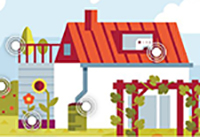 Algemene informatie aanvrager(s)Naam initiatief:Initiatiefnemer(s): Datum: Inhoudelijke informatie1. Inleiding Korte beschrijving van de huidige en gewenste situatie. Eventueel te verduidelijken met foto’s en/of tekeningen. 2. Doel en resultaat Korte beschrijving van het doel en resultaat van het project. Richten op de onderwerpen water, energie en biodiversiteit3. Algemene uitgangspunten Welke uitgangspunten gelden bij de uitvoering van dit project 4. Tijd / planningAangegeven wanneer gestart wordt en wanneer het klaar moet zijn. Daarbij de planning als bijlage opnemen die in weeknummers aangeeft welke activiteiten plaatsvinden om te komen tot het resultaat. 5. Financiën / raming- Welke kosten zijn er aan verbonden aan de activiteiten? - Is er al gedeeltelijke dekking voor? - Is er ureninzet nodig waar kosten aan hangen? 6. Organisatie Wie doet wat in de werkzaamheden en hoe wordt er gezorgd dat het resultaat wordt behaald?